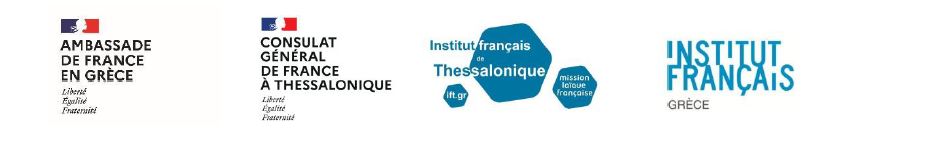 Πρόσκληση σε γαλλόφωνους φοιτητές του Πολυτεχνείου Κρήτης για συμμετοχή στη 2η διοργάνωση “Επιλογή του Λογοτεχνικού Βραβείου Goncourt Ελλάδας 2021”Τα Γαλλικά Ινστιτούτα Θεσσαλονίκης και Αθήνας, κατά το ακαδημαϊκό έτος 2019-2020, καθιέρωσαν συνεργασία με την Ακαδημία Γκονκούρ αποσκοπώντας στην προώθηση της γαλλικής γλώσσας και πολιτισμού μέσω της γαλλόφωνης λογοτεχνίας. Για το διάσημο λογοτεχνικό βραβείο Goncourt που απονέμεται από την Ακαδημία Γκονκούρ, πραγματοποιείται η διοργάνωση “Choix Goncourt”, σε περισσότερες από είκοσι χώρες, ως αποτέλεσμα συνεργασίας των κατά τόπον Ινστιτούτων με Πανεπιστημιακά Ιδρύματα.Οι γαλλόφωνοι φοιτητές όλων των Σχολών του Πολυτεχνείου Κρήτης που επιθυμούν να συμμετάσχουν στην επιλογή του Λογοτεχνικού Βραβείου Γκονκούρ Ελλάδας 2021”, θα πρέπει να επικοινωνήσουν (μέχρι τις 10 Νοεμβρίου) με email, με την υπεύθυνη καθηγήτρια-συντονίστρια για το Πολυτεχνείο Κρήτης, δρ. Αλεξανδρα Κουρουτάκη, akouroutaki@isc.tuc.gr (Ε.ΔΙ.Π. Σχολή ΑΡ.ΜΗΧ, Ιστορικός της τέχνης, M.Sc. Γαλλικής Φιλολογίας) αναφέροντας την πρόθεση συμμετοχής & στοιχεία επικοινωνίας (ονοματεπώνυμο, email, αριθμό τηλεφώνου).Προϋποθέσεις συμμετοχής φοιτητών στην “Επιλογή του Βραβείου Goncourt Ελλάδας 2021” 1. Υπάρχει η δυνατότητα να δημιουργηθούν ομάδες γαλλόφωνων φοιτητών από όλες τις Σχολές του Πολυτεχνείου Κρήτης (με περιττό αριθμό φοιτητών, 3-5 άτομα minimum). Οι φοιτητές θα πρέπει να διαθέτουν επίπεδο γλωσσομάθειας B1/B2 στη Γαλλική, χωρίς όμως αυτό να είναι δεσμευτικό, καθώς θα έχουν την καθοδήγηση της συντονίστριας καθηγήτριας. 2. Θα πραγματοποιηθούν συναντήσεις φοιτητών με τη συντονίστρια καθηγήτρια, υπό την καθοδήγηση του Γαλλικού Ινστιτούτου Θεσσαλονίκης. Κάθε ομάδα θα πρέπει, έως τον Μάιο 2021, να διαβάσει τέσσερα (4) μυθιστορήματα (από τον κατάλογο έργων που προκρίνει η Ακαδημία Goncourt) και να επιλέξει το έργο που προτείνει για το βραβείο “Γκονκούρ Ελλάδας 2021”. Να διευκρινιστεί πως δεν πρόκειται για διαγωνισμό γλωσσομάθειας. Η δράση αποσκοπεί στην αναγνωστική απόλαυση σύγχρονων λογοτεχνικών έργων. Θα δοθούν βεβαιώσεις παρακολούθησης από το Γαλλικό Ινστιτούτο Θεσσαλονίκης.3. Κάθε ομάδα φοιτητών θα εκλέξει έναν πρόεδρο που θα την εκπροσωπήσει  (τον Μάιο του 2021) στη Διεθνή Έκθεση Βιβλίου Θεσσαλονίκης, παρουσία του προέδρου της Ακαδημίας Goncourt, κ. Didier Decoin. Τα έξοδα μετακίνησης & διαμονής των προέδρων των ομάδων στη Θεσσαλονίκη καλύπτονται. Εκεί, ο πρόεδρος κάθε φοιτητικής ομάδας θα ψηφίσει μαζί με τους Προέδρους των άλλων ομάδων για την ανάδειξη του νικητή του λογοτεχνικού βραβείου “Goncourt Ελλάδος”. 